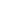 ԱՆՈՒՆ ԱԶԳԱՆՈՒՆՔաղաք, փողոց, բնակարան/տուն, փոստայինինդեքսԾննդյան ամսաթիվՀեռախոս 000 000 000Բջջային 000 000 000email@address.com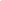 ԸՆԴՀԱՆՈՒՐՏԵՂԵԿՈՒԹՅՈՒՆLorem Ipsum-ըտպագրությանևտպագրականարդյունաբերությանհամարնախատեսվածմոդելայինտեքստէ: Սկսած 1500-ականներից` Lorem Ipsum-ըհանդիսացելէ...ԿՐԹՈՒԹՅՈՒՆՔաղաք, Համալսարան, Կրթականաստիճան - 20XX-20XXԱՇԽԱՏԱՆՔԱՅԻՆՓՈՐՁՊաշտոն, ԿազմակերպությանանվանումՔաղաք, 2005-2008Lorem Ipsum-ըտպագրությանևտպագրականարդյունաբերությանհամարնախատեսվածմոդելայինտեքստէ: Սկսած 1500-ականներից` Lorem Ipsum-ըհանդիսացելէտպագրականարդյունաբերության ...ՊարտականություններևձեռքբերումներLorem Ipsum-ըտպագրության…Սկսած 1500-ականներից` Lorem Ipsum-ը…Այստեքստըոչմիայնկարողացելէգոյատևել…Պաշտոն, ԿազմակերպությանանվանումՔաղաք, 2005-2008Հակառակընդհանուրպատկերացմանը` Lorem Ipsum-ըայդքանէլպատահականհավաքվածտեքստչէ: ԱյստեքստիարմատներըհասնումենՔ.ա. 45թ. դասականլատինականգրականություն. այն 2000 տարեկանէ: ՊարտականություններևձեռքբերումներLorem Ipsum-ըտպագրության…Սկսած 1500-ականներից` Lorem Ipsum-ը…Այստեքստըոչմիայնկարողացելէգոյատևել…ՀակառակընդհանուրպատկերացմանըԱյստեքստիարմատներըհասնումեն...Պաշտոն, ԿազմակերպությանանվանումՔաղաք, 2005-2008Հակառակընդհանուրպատկերացմանը` Lorem Ipsum-ըայդքանէլպատահականհավաքվածտեքստչէ: ԱյստեքստիարմատներըհասնումենՔ.ա. 45թ. դասականլատինականգրականություն. այն 2000 տարեկանէ:ՊարտականություններևձեռքբերումներLorem Ipsum-ըտպագրության…Սկսած 1500-ականներից` Lorem Ipsum-ը…Այստեքստըոչմիայնկարողացելէգոյատևել…ՀակառակընդհանուրպատկերացմանըԱյստեքստիարմատներըհասնումեն...ՀՄՏՈՒԹՅՈՒՆՆԵՐՀայտնիէ, որընթերցողը, կարդալովհասկանալիտեքստ, չիկարողանակենտրոնանալտեքստիձևավորմանվրա: Lorem Ipsum օգտագործելըբացատրվումէնրանով, որայնբաշխումէբառերըքիչթեշատիրականինման…ԼԵԶՈՒՆԵՐՀայտնիէ, որընթերցողը, կարդալովհասկանալիտեքստ, չիկարողանակենտրոնանալտեքստիձևավորմանվրա: ԵՐԱՇԽԱՎՈՐԱԳԻՐLorem Ipsum-ըտպագրությանևհամարնախատեսվածմոդելայինտեքստէ: